Семинар-практикум для педагогов «Артикуляционная гимнастика»Мы правильно произносим различные звуки как изолированно, так и в речевом потоке благодаря хорошей подвижности и дифференцированной работе органов артикуляционного аппарата.Точность, сила дифференцированности этих движений развивается у ребёнка постепенно, в процессе речевой деятельности.С детьми дошкольного возраста работать всегда очень интересно. Конечно, есть и трудности, но радости дети доставляют больше, чем огорчений, и к концу года так сближаешься с ними, что расставаться не хочется. Но осознание того, что дети пришли к нам с множественными речевыми дефектами, а ушли с чистой речью, что они научились чисто и красиво разговаривать, что знания, умения и навыки, полученные у нас, помогут им в обучении в школе - наполняет сердце логопеда гордостью за свою профессию.К сожалению, количество детей с дефектами речи, в том числе и с нарушениями звукопроизношения, год от года не уменьшается, а растет.Недостатки речи могут привести к неуспеваемости, породить неуверенность малыша в своих силах, а это будет иметь далеко идущие негативные последствия. Поэтому начинать заботиться о правильности речи ребенка нужно как можно раньше.Одним из условий нормального становления звукопроизношения является полноценная работа артикуляционного аппарата. Чтобы малыш научился произносить сложные звуки, его губы и язык должны быть сильными и гибкими, долго удерживать необходимое положение. Этому поможет научиться артикуляционная гимнастика.Работа по формированию правильного звукопроизношения всегда выделялась как ведущая линия развития речи детей младшего дошкольного возраста.Работа над правильным произношением гласных звуков по их дифференциации необходима для формирования чёткой артикуляции всех остальных звуков, которые входят в звуковую систему родного языка. Произношение твёрдых и мягких согласных звуков – м, б, п ,т, д, н, к, г, х, ф, в, л, с, ц – готовят органы артикуляционного аппарата к произношению шипящих звуков.В формировании произношения, в уточнении артикуляции звуков, в вызывании их по подражанию и в постановке – огромную роль играет артикуляционная гимнастика. Чем раньше начата артикуляционная гимнастика, чем больше проводится она в игровой форме, чем чаще и систематичнее проводятся игры звукоподражания с движениями и с использованием наглядного материала, чем больше артикуляционная гимнастика связана с движением рук, пальцев – тем быстрее исправляются звуки, тем подвижнее и податливее становится артикуляционный аппарат, тем быстрее развиваются самоконтроль за произношением.	Особенностью современных детей являются недостатки устной речи, которые в дальнейшем приводят к плохой успеваемости в школе, так как на основе устной речи формируется письмо. Артикуляционная гимнастика - упражнения для тренировки органов артикуляции (губ, языка, нижней челюсти), необходимые для правильного звукопроизношения ранее была доступна только специалистам логопедам.На современном этапе ею должен овладеть каждый педагог.Причины, по которым необходимо заниматься артикуляционной гимнастикой:1.Некоторые дети благодаря своевременному началу занятий артикуляционной гимнастикой и упражнениям по развитию речевого слуха сами могут, научится говорить чисто и правильно, без помощи специалиста.2.Дети со сложными нарушениями звукопроизношения смогут быстрее преодолеть свои речевые дефекты, когда с ними начнёт заниматься логопед: их мышцы будут уже подготовлены.3.Артикуляционная гимнастика очень полезна так же детям с правильным, но вялым звукопроизношением, про которых говорят, что у них «каша во рту». Надо помнить, что чёткое произношение звуков является  основой при обучении письму на начальном этапе.4.Занятия артикуляционной гимнастикой позволят всем – и детям и взрослым – научится говорить правильно, чётко и красиво.Рекомендации к занятиямСначала познакомьте детей с названиями органов артикуляции (рот, верхние и нижние губы, верхние и нижние зубы, язык, кончик языка, нёбо, бугорки за верхними зубами) с помощью весёлой истории о язычке. На этом этапе дети должны повторять упражнения 2-3 раза.Рекомендации к проведению упражнений:1. Сначала упражнение надо выполнять медленно, перед зеркалом, так как ребёнку необходим зрительный контроль. После того как малыш немного освоится, зеркало можно убрать. Полезно задавать ребёнку наводящие вопросы. Например: что делают губы? Что делает язычок? Где он находится (вверху или внизу)?2. Затем темп упражнения можно увеличить и выполнять их под счёт. Но при этом следите за тем, чтобы упражнения выполнялись точно и плавно, иначе занятия не имеют смысла.3. Лучше заниматься 2 раза в день (утром и вечером) в течении 5-7 минут, в зависимости от возраста и усидчивости ребёнка.4. Занимаясь с детьми 3-4 летнего возраста, следите, чтобы они усвоили основные движения.5. К детям 4-5 лет требования повышаются: движения должны быть всё более чёткими и плавными, без подёргиваний.6. В 6-7-летнем возрасте дети выполняют упражнения в быстром темпе и умеют удерживать положение язычка некоторое время без изменений.7. Если во время занятий язычок у ребёнка дрожит, слишком напряжён, отклоняется в сторону и малыш не может удержать нужное положение языка даже короткое время, обязательно обратитесь к логопеду. Возможно, понадобится помощь врача-логопеда и специальный массаж.Рекомендации к выполнению артикуляционной гимнастикиВ речи звуки произносятся не изолированно, а один за другим, поэтому органы артикуляционного аппарата должны быстро менять свое положение. Четкого произношения звуков, слов, фраз можно добиться, если органы артикуляционного аппарата будут достаточно подвижны, а их работа - координирована.Упражнения для развития движений органов артикуляционного аппарата объединены в комплексы. Каждый комплекс имеет определенную направленность.I. Упражнения, вырабатывающие основные движения и положения органов артикуляционного аппарата.П. Упражнения, подготавливающие артикуляционный аппарат для правильного произнесения свистящих звуков.III.	Упражнения, подготавливающие артикуляционный аппарат для   правильного произнесения шипящих звуков.IV.	Упражнения, подготавливающие артикуляционный аппарат для правильного произнесения звуков [л], [л'].V.	Упражнения, подготавливающие артикуляционный аппарат для правильного произнесения звуков [р], [р'].Во всех возрастных группах могут быть использованы одни и те же комплексы, но требования к проведению артикуляционной гимнастики и к выполнению упражнений на каждом возрастном этапе будут различными.С детьми второй младшей группы упражнения проводят в игровой форме. Объем требований к выполнению движений невелик. Надо, чтобы дети усвоили простейшие навыки, без которых будет трудно в дальнейшем развивать и совершенствовать движения артикуляционного аппарата.В средней группе для артикуляционной гимнастики используются игровые приемы. На основе приобретенных детьми простейших навыков движения органов артикуляционного аппарата постепенно развиваются, совершенствуются. Соответственно повышаются и требования к выполнению артикуляционной гимнастики.В старшей группе уже следят за плавностью, легкостью, четкостью выполнения движения, за умением плавно, достаточно быстро переключать органы артикуляционного аппарата с одного движения и положения на другое. Следят за точностью и устойчивостью конечного результата: полученное положение органа артикуляционного аппарата должно удерживаться некоторое время без изменений. Движения становятся легкими, правильными, привычными, поэтому их можно проводить в любом темпе. После отработки комплекса на определенную группу звуков воспитатель может включить в артикуляционную гимнастику звукоподражания на этот звук.В подготовительной к школе группе для артикуляционной гимнастики берут упражнения на дифференциацию различных звуков:а) гласных; б) взрывных согласных; в) носовых и сонорных; г) губных и язычных; д) взрывных и щелевых; с) переднеязычных и заднеязычных.Эта работа проводится с использованием игровых приемов и способствует развитию у ребенка не только органов артикуляционного аппарата, но и фонематического слуха.Указания к проведению артикуляционной гимнастикиЗанятия дадут наилучший результат, если: - они проводятся в форме игры и интересны для ребенка;- на одном занятии не следует давать больше двух-трех упражнений, а к последующим упражнениям надо переходить лишь после того, как будут усвоены предыдущие;- все упражнения надо выполнять естественно, без напряжения (ребенок сидит спокойно, плечи не поднимаются, пальцы рук не напряжены и не двигаются);- некоторые упражнения выполняются под счет, который ведет взрослый. Это необходимо для того, чтобы у ребенка выработалась устойчивость наиболее важных положений губ, языка;- при затруднениях в выполнении упражнений надо вернуться к более простому, уже отработанному материалу;- выполнять все упражнения надо поэтапно, в последовательности, указанной логопедом;- инструкции следует давать дробно, например: «Улыбнись; покажи зубы; приоткрой рот; подними кончик языка вверх к бугоркам за верхними зубами; постучи в бугорки кончиком языка со звуком [д-д-д]». Проверять выполнение ребенком упражнения следует также поэтапно. Это дает возможность определить, что именно затрудняет ребенка, и отработать с ним данное движение;- если логопед поставил ребенку звуки, надо их постепенно вводить в речь, т. е. учить правильно употреблять звук в слогах, словах, а затем во фразовой речи.Проводить артикуляционную гимнастику надо ежедневно, чтобы вырабатываемые у детей двигательные навыки закреплялись, становились более прочными. Лучше ее проводить в начале занятия, в течение трех - пяти минут.При отборе материала для артикуляционной гимнастики надо соблюдать определенную последовательность, идти от более простых упражнений к более сложным. Проводить их надо эмоционально, в игровой форме.Ежедневно выполняются 2-3 упражнения, причем новым может быть только одно, второе дается для повторения и закрепления. Если же дети выполняют какое-то упражнение недостаточно хорошо, воспитатель не дает новых упражнений, а отрабатывает старый материал. Для его закрепления он придумывает новые игровые приемы.Артикуляционную гимнастику выполняют сидя, так как в таком положении у ребенка прямая спина, он не напряжен, руки и ноги находятся в спокойном положении. Дети сидят за столами или полукругом перед воспитателем. Сажать детей надо так, чтобы они все видели лицо воспитателя, которое должно быть хорошо освещено.Артикуляционную гимнастику можно проводить, только видя, как выполняет упражнение каждый ребенок. Воспитатель организует работу следующим образом:а)	рассказывает о новом упражнении, используя игровые приемы;б)	показывает его выполнение;в)	упражнение выполняют все дети;г)	воспитатель проверяет правильность выполнения по подгруппам (не более пяти человек).Сначала при выполнении детьми упражнений может наблюдаться напряженность движений органов артикуляционного аппарата. Постепенно напряжение исчезает, движения становятся непринужденными и вместе с тем координированными. Не все дети одновременно овладевают двигательными навыками, поэтому подход воспитателя должен быть индивидуальным. Нельзя говорить ребенку, что он делает упражнение неверно. Надо показать ребенку его достижения («Видишь, Вова, язык уже научился быть широким»), подбодрить («Ничего, твой язычок научится подниматься кверху»). Если воспитатель видит, что группа в основном справляется с выполнением упражнения и только некоторым детям оно не совсем удается, он проводит с этими последними дополнительно индивидуальную работу или дает задание родителям отработать движения дома (по одной-две минуты 2 раза в день - утром и вечером).Рекомендации к проведению артикуляционныхупражнений1. Сначала упражнение надо выполнять медленно, перед зеркалом, так как ребёнку необходим зрительный контроль. После того как малыш немного освоится, зеркало можно убрать. Полезно задавать ребёнку наводящие вопросы. Например: что делают губы? Что делает язычок? Где он находится (вверху или внизу)?2. Затем темп упражнения можно увеличить и выполнять их под счёт. Но при этом следите за тем, чтобы упражнения выполнялись точно и плавно, иначе занятия не имеют смысла.3. Лучше заниматься 2 раза в день (утром и вечером) в течении 5-7 минут, в зависимости от возраста и усидчивости ребёнка.4. Занимаясь с детьми 3-4 летнего возраста, следите, чтобы они усвоили основные движения.5. К детям 4-5 лет требования повышаются: движения должны быть всё более чёткими и плавными, без подёргиваний.6. В 6-7-летнем возрасте дети выполняют упражнения в быстром темпе и умеют удерживать положение язычка некоторое время без изменений.7. Если во время занятий язычок у ребёнка дрожит, слишком напряжён, отклоняется в сторону и малыш не может удержать нужное положение языка даже короткое время, обязательно обратитесь к логопеду. Возможно, понадобится помощь врача-логопеда и специальный массаж.Во всех возрастных группах могут быть использованы одни и те же комплексы, но требования к проведению артикуляционной гимнастики и к выполнению упражнений на каждом возрастном этапе будут различными.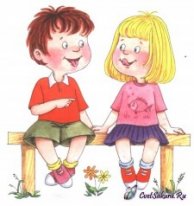 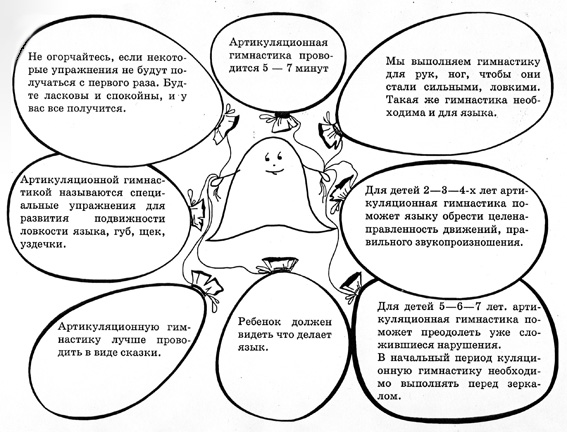 